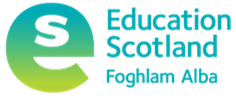 CLD Practitioner Blethers Online via Google MeetEducation Scotland & The West CLD Alliance invite you to take part in this series of 4 lunchtime ‘Blethers’ for community learning and development (CLD) practitioners in the West of Scotland. The CLD Blethers are open to all CLD practitioners across all sectors. They will be an opportunity to connect with colleagues and share experiences around some of the big issues for CLD practice during the Covid-19 pandemic. Click here to book your placesWe hope you can join us!Wed. November 4th 1pm-2pm:Covid-19 and CLDWed. November 18th 1pm-2pm:Digital learning during the pandemicWed. December 2nd   1pm-2pm:Community development during the pandemicWed. December 9th 1pm-2pm: Youth work and education recoveryBlether 1:         Covid-19 and CLD Wednesday 4th November: 1pm – 2pmAn opportunity to reflect on the current challenges & opportunities for CLD practice. We will be joined by a member of the Scottish Government’s CLD policy team to explore the Scottish Government’s Coronavirus Guidance for the CLD sector.Session Outcomes:The opportunity to network with colleagues across the West Region Increased understanding of national recovery guidance and advice Increased confidence in forward planning for CLD activities and services Blether 2:	Digital learning during the Covid-19 pandemicWednesday 18th November, 1pm – 2pmAn opportunity to share experiences about digital engagement and learning approaches and find out more about Education Scotland’s DigiLearn resources.Session Outcomes:The opportunity network with colleagues across the West Region Increased understanding of current digital learning approaches across the West Region Increased knowledge of available digital learning support Blether 3: Community development during the pandemic Wednesday 2nd December, 1pm – 2pmSession Outcomes:The opportunity to network with colleagues across the West Region Increased understanding of current community development challenges and opportunities The opportunity to discuss shared priorities for CLD practitioners to support community organisations Blether 4:   Youth work and education recovery - with YouthLink ScotlandWednesday 9th December, 1pm – 2pmSession Outcomes:The opportunity to network with colleagues across the West Region Increased understanding of current youth work and school partnershipsThe opportunity to discuss shared priorities for CLD practitioners to support partnership with schools Remember that these sessions can be included in your personal learning plan. They will contribute to the following national CLD Competencies:Evaluate and inform practice Organise and manage resources Provide learning & development in a range of contexts